Муниципальное бюджетное учреждение культуры«Лысьвенская библиотечная система»Центральная библиотекаМетодический отделПамятные даты 2016 года.Произведения-юбиляры.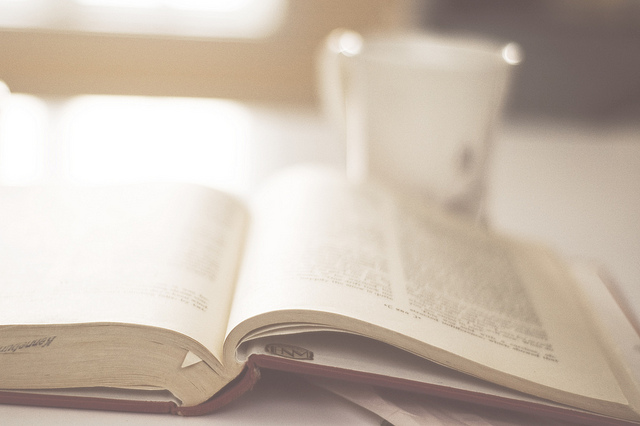 г. Лысьва, 2015 г.Памятные даты 2016 года. Произведения-юбиляры : календарь / Муниц. бюджет. учреждение культуры «Лысьв. библ. система», Центр. б-ка, метод. отдел ; сост. А. А. Бабикова. – Лысьва : [б.и.], 2015. - 32 с.Календарь предназначен для библиотечных специалистов общественных и школьных библиотек для применения в своей деятельности. Для удобства пользования в методическом пособии есть календарь на 2016 год. Каждая страница методического пособия содержит соответствующий месяц календаря и памятные даты. Отдельно представлены произведения-юбиляры.Составитель: А. А. БабиковаТираж: 11 экз.Решение ООН: 2013-2022 – Международное десятилетие сближения культурКнижная столица 2016 года - польский город Вроцлав2016 год - В РоссииГод российского кино. Проект указа Президента РФ от 27 июля 2015 годаВ Ассоциации государств Юго-Восточной Азии и России – Год русской культурыГод Греции в Российской Федерации и Год России в Греции (Распоряжение Президента РФ от 25.10.2014 №336-рп)Празднование 250-летия со дня рождения Н. М. Карамзина (Указ Президента РФ от 23.08.2010 № 1052)В Пермском краекраевые акции «Край читает Астафьева», «Читаем пермское», «Кино и книга»180 лет со дня открытия Пермской краевой универсальной библиотеки им. А.М.Горького115 лет со дня открытия Коми-Пермяцкой национальной библиотеки  им. М.П.Лихачева50 лет со дня открытия Пермской краевой детской библиотеки им. Л.И.Кузьмина190 лет со дня открытия Ильинской межпоселенческой библиотеки им. А.Е.Теплоухова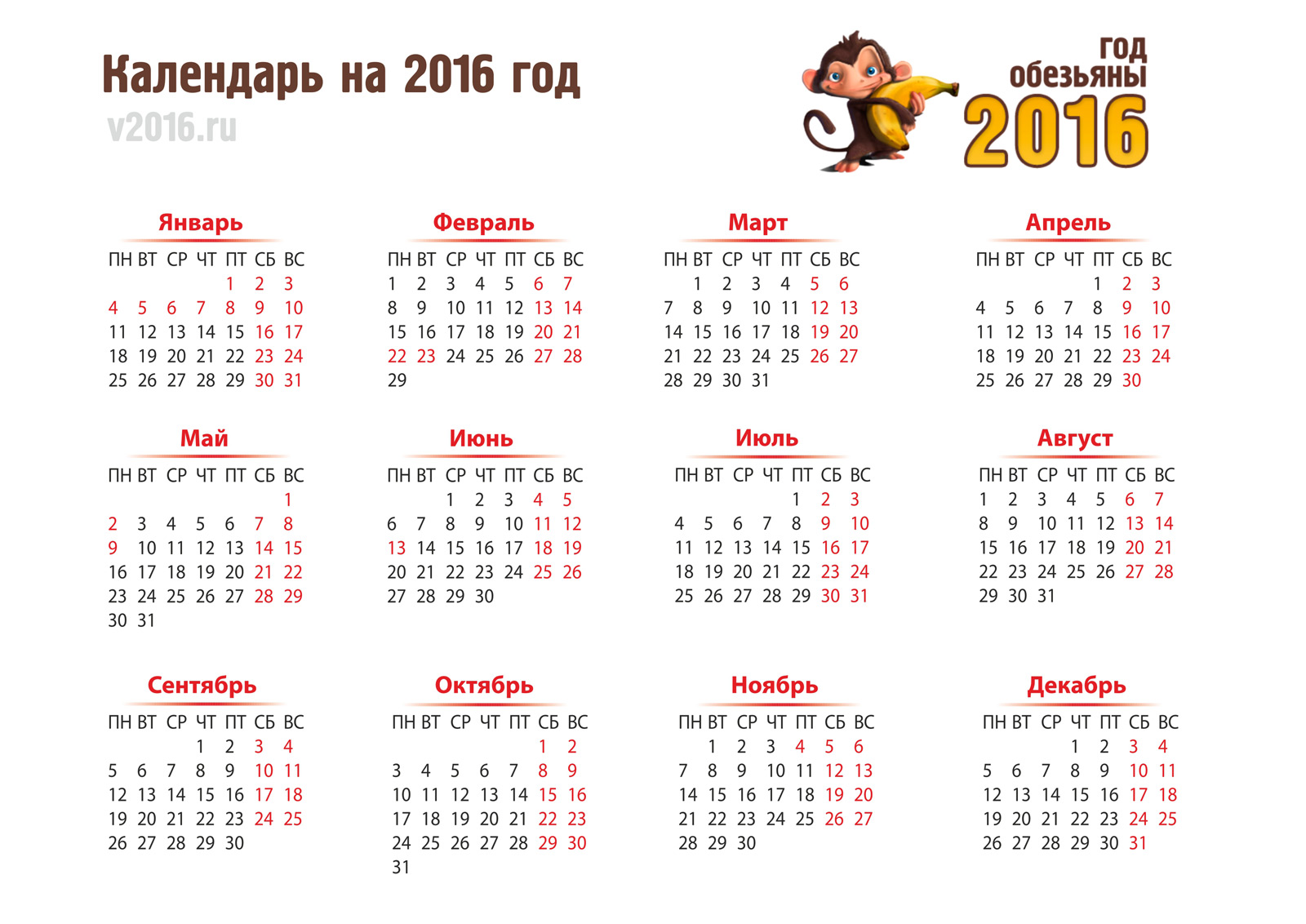 1 январяДень былинного богатыря Ильи Муромца3 января80 лет со дня рождения поэта Николая Михайловича   Рубцова (1936 -1971)4-10 январяНеделя науки и техники для детей и юношества. Неделя «Музей и дети»7 январяРождество Христово8 январяДень детского кино70 лет со дня рождения русского писателя, переводчика Михаила Давидовича Яснова (р. 1946). Сборники стихотворений: «Детское время», «Собиратель сосулек», «Чудетство»11 январяДень заповедников и национальных парков12 января140 лет со дня рождения американского писателя Джека Лондона (1876-1916) «Белый клык», «Мартин Иден», «Морской волк»13 январяДень российской печати85 лет со дня рождения Аркадия Александровича Вайнера (1931-2005) «Евангелие от палача», «Петля и камень», «Эра милосердия»14 января130 лет со дня рождения американского писателя Хью Лофтинга (1886-1947) «Доктор Дулиттл», «Кухонная энциклопедия поросенка Габ-Габа», «На закате волшебства»105 лет со дня рождения русского писателя Анатолия Наумовича Рыбакова (1911-1999) «Кортик», «Бронзовая птица», «Приключения Кроша»15 января125 лет со дня рождения русского поэта, прозаика, критика, переводчика Осипа Эмильевича Мандельштама  (1891-1938). Сборник стихов для детей «Сонные трамваи»17 января310 лет со дня рождения американского писателя, просветителя, философа Бенджамина Франклина (1706-1790)23 января75 лет со дня рождения художника-иллюстратора Михаила Николаевича Федорова (р. 1941). Иллюстрации к книгам: Андерсен Х. К. «Стойкий оловянный солдатик»; Гримм В. и Я.. «Белоснежка»; Перро Ш. «Кот в сапогах»24 января240 лет со дня рождения немецкого писателя, художника и композитора Эрнста Теодора Амадея Гофмана (1776-1822) «Золотой горшок», «Крошка Цахес по прозвищу Циннобер», «Щелкунчик и мышиный король»25 январяДень российского студенчества27 январяДень снятия блокады города Ленинграда (1944)115 лет со дня рождения русской писательницы Нины Михайловны Артюховой (1901-1990) «Белая коза Альба», «Светлана», «Новые соседи»110 лет со дня рождения художника-иллюстратора Наталии Георгиевны Басмановой (1906-2000) Иллюстрации к книгам: Андерсен Х. К. «Дюймовочка»; сборникам: «Сказки народов Севера», «Славная осень»190 лет со дня рождения русского писателя, публициста, критика Михаила Евграфовича Салтыкова-Щедрина (1826-1889) «Господа Головлевы», «История одного города», «Сказки»95 лет со дня рождения русского писателя Ильи Афроимовича Туричина (1921-2001) «Весна сорок пятого», «Крайний случай», «Сердце солдата»125 лет со дня рождения русского писателя Ильи Григорьевича Эренбурга (1891-1967) «Буря», «Оттепель», «Люди, годы, жизнь»28 января85 лет со дня рождения художника-иллюстратора Анатолия Зиновьевича Иткина (р. 1931) Иллюстрации к книгам: Аксаков С. Т. «Детские годы Багрова-внука»; Верн Ж. «Пятнадцатилетний капитан»; Додж М. М. «Серебряные коньки»29 января150 лет со дня рождения французского писателя Ромена Роллана (1866-1944) «Жан-Кристоф», «Кола Брюньон», «Очарованная душа»5 февраля180 лет со дня рождения русского критика и публициста Николая Александровича Добролюбова (1836-1861)110 лет со дня рождения русского композитора, написавшего свыше двухсот детских песен Зары Александровны Левиной (1906-1976)165 лет со дня рождения русского издателя, книготорговца Ивана Дмитриевича Сытина (1851-1934)7 февраля75 лет со дня рождения художника-иллюстратора Светозара Александровича Острова (р. 1941) Иллюстрации к книгам: Лермонтов М. Ю. «Герой нашего времени»; Козлов С. Г. «Правда, мы будем всегда?»; Линдгрен А. «Пеппи Длинный чулок»100 лет со дня рождения художника-иллюстратора Юрия Николаевича Узбякова  (1916-1982) Иллюстрации к книгам: Заходер Б. «Буква Я»; Чуковский К. И. «Мойдодыр»; к журналу «Веселые картинки»8 февраляДень российской науки105 лет со дня рождения художника-иллюстратора Нины Алексеевны Носкович (1911-1995) Иллюстрации к книгам: Аксаков С. Т. «Аленький цветочек»; Кассиль Л. А. «Кондуит и Швамбрания»; «Сестрица Аленушка и братец Иванушка»110 лет со дня рождения художника-иллюстратора Евгения Михайловича Рачева  (1906-1997) Иллюстрации к книгам: Крылов И. А. «Басни»; Пушкин А. С. «Борис Годунов», «Евгений Онегин»; «Русские сказки про зверей»85 лет со дня рождения русского писателя Бориса Николаевича Сергуненкова  (р. 1931) «Великий пес Полкан», «Кот белый – кот черный», «Лесная лошадь»10 февраля135 лет со дня рождения русского писателя Бориса Константиновича Зайцева  (1881-1972) «Дом в Пасси», «Преподобный Сергий Радонежский», «Путешествие Глеба»13 февраля135 лет со дня рождения английской писательницы, лауреата Международной премии им. Х. К. Андерсена (1956)  Элинор Фарджон (1881-1965) «Маленькая библиотечка», «Седьмая принцесса», «Хочу Луну» 15 февраля110 лет со дня рождения татарского поэта Мусы Мустафовича Джалиля (1906-1944) Сборники стихов: «Мы идем», «Моабитская тетрадь»55 лет со дня рождения художника-иллюстратора Дмитрия Александровича Трубина (р. 1961) иллюстрации к книгам: Толстой А. «Золотой ключик», Успенский Э. «Колобок идёт по следу», Андерсен Х.-К. «Стойкий оловянный солдатик» и др.16 февраля185 лет со дня рождения русского писателя Николая Семеновича Лескова (1831-1895) «Леди Макбет Мценского уезда», «Очарованный странник», «Сказ о тульском косом Левше и о стальной блохе»80 лет со дня рождения русского писателя Геннадия Павловича Михасенко (1936-1994) «Гладиатор дед Сергей», «Кандаурские мальчишки», «Милый Эп»17 февраля110 лет со дня рождения русской поэтессы Агнии Львовны Барто  (1906-1981) Сборники стихов: «За цветами в зимний лес», «Игрушки», «Переводы с детского»; прозаические сборники: «Записки детского поэта», «Найти человека»160 лет со дня рождения французского писателя Жозефа Рони (1856-1940) «Пещерный лев», «Борьба за огонь», «Звездоплавители»21 февраляМеждународный день родного языка23 февраляДень защитника Отечества24 февраля230 лет со дня рождения немецкого филолога, фольклориста, сказочника Вильгельма Гримма (1786-1859) «Детские и семейные сказки»,  «Немецкие предания»85 лет со дня рождения израильского писателя, лауреата Международной премии им. Х. К. Андерсена (1996) Ури Орлева (р. 1931) «Корона дракона», «Остров на Птичьей улице», «Человек с другой стороны»25 февраля105 лет со дня рождения русской писательницы Агнии Александровны Кузнецовой (1911-1996) «В Чулымской тайге», «Подружки», «Честное комсомольское»1 мартаВсемирный день гражданской обороныДень православной книги3 мартаВсемирный день писателя4 марта115 лет со дня рождения художника-иллюстратора Константина Павловича Ротова (1901-1959) Иллюстрации к книгам: Лагин Л. «Старик Хоттабыч», Михалков С. «Девчонкам и мальчишкам», Некрасов А. «Приключения капитана Врунгеля»5 марта110 лет со дня рождения русского писателя Николая Владимировича Богданова (1906-1989) «Легенда о московском Гавроше», «Партия свободных ребят», «Чудесники»7-13 мартаМасленица8 мартаМеждународный женский день110 лет со дня рождения режиссера, киносказочника Александра Артуровича Роу (1906-1973) Кинофильмы: «Варвара-краса, длинная коса», «Королевство кривых зеркал», «Морозко», «Огонь, вода и медные трубы»13 марта80 лет со дня рождения русского писателя Геннадия Николаевича Машкина (1936-2005) «Наводнение», «Родительский день», «Синее море, белый пароход»15 марта85 лет со дня рождения русского писателя Глеба Александровича Горышина (1931-1998) «Жребий. Рассказы о писателях»130 лет со дня рождения художника-иллюстратора Владимира Андреевича Фаворского (1886-1964) Иллюстрации к книгам: Пушкин А. С. «Домик в Коломне»; Толстой Л. Н. «Рассказы о животных»; Шекспир В. «Гамлет, принц датский», «Сонеты»17 марта75 лет со дня рождения главного редактора журнала «Детская литература» Игоря Германовича Нагаева (1941-2004) 18 марта60 лет со дня рождения художника-иллюстратора Евгения Абрамовича Антоненкова (р. 1956) Иллюстрации к книгам: Милн А. А. «Винни-Пух и все-все-все»; Мориц Ю. П. «Двигайте ушами»; Родари Д. «Приключения Чиполлино»21 мартаВсемирный день поэзии22 мартаВсемирный день водных ресурсов23 марта195 лет со дня рождения русского прозаика, драматурга Алексея Феофилактовича Писемского  (1821-1881) «Тысяча душ», «Тюфяк»24 – 30 мартаНеделя детской и юношеской книгиНеделя музыки для детей и юношества25 мартаДень работника культуры105 лет со дня рождения русского писателя Алексея Ивановича Мусатова  (1911-1976) «Большая весна», «Земля молодая», «Стожары»26 марта80 лет со дня рождения художника-иллюстратора Бориса Васильевича Власова (1936-1981) Иллюстрации к книгам: «В тридевятом царстве, в тридесятом государстве»; Дойль А. К. «Голубой карбункул», «Записки о Шерлоке Холмсе»; Скотт В. «Айвенго»125 лет со дня рождения художника-иллюстратора Константина Ивановича Рудакова  (1891-1949) Иллюстрации к книгам: Андерсен Х. К. «Дюймовочка»; Пушкин А. С. «Евгений Онегин»; Толстой Л. Н. «Война и мир»27 марта135 лет со дня рождения русского писателя-юмориста, театрального критика Аркадия Тимофеевича Аверченко (1881-1925) Сборники рассказов: «Молодняк», «О маленьких для больших», «Осколки разбитого вдребезги»Международный день театра1 апреляДень смехаМеждународный день птиц2 апреляМеждународный день детской книги55 лет со дня рождения русского писателя Александра Геннадьевича Щеголева (р. 1961) «Клетка для буйных», «Программируемый мальчик»3 апреля85 лет со дня рождения русской писательницы Татьяны Николаевны Поликарповой (р. 1931) «Две березы на холме», «Листья будущего лета»6 апреля130 лет со дня рождения художника-иллюстратора Константина Васильевича Кузнецова (1886-1943) Иллюстрации к книгам: Барто А. Л. «Игрушки»; Маршак С. Я. «Сказка о глупом мышонке»; Паустовский К. Г. «Жильцы старого дома»; «Русские народные сказки»175 лет со дня рождения русского поэта Ивана Захаровича Сурикова (1841-1880)7 апреляВсемирный день здоровья9 апреля195 лет со дня рождения французского поэта Шарля Бодлера (1821-1867)10 апреля80 лет со дня рождения чувашского писателя Михаила Николаевича Юхмы (р. 1936) Романы: «Голубая стрела», «Дорога на Москву»; рассказы: «Белые ключи», «Тайна старого вяза»; сборник стихов «Собрала Эльби гостей»12 апреляВсемирный день авиации и космонавтики85 лет со дня рождения русского писателя Виталия Титовича Коржикова (1931-2007) «Веселое мореплавание Солнышкина», «Добрая дорога», «Коготь динозавра» 13 апреля110 лет со дня рождения ирландского писателя, лауреата Нобелевской премии (1969) Сэмюэля Беккета (1906-1989) «Мерфи», «Моллой», «Мэлон умирает»15 апреляДень культуры130 лет со дня рождения русского поэта, переводчика и литературного критика Николая Степановича Гумилева  (1886-1921)90 лет со дня рождения русской поэтессы Эммы Эфраимовны Мошковской (1926-1981) Книги стихов: «Дождик вышел погулять», «Зоопарк»16 апреля95 лет со дня рождения русского писателя Юрия Ивановича Ермолаева (1921-1996) «Дом отважных трусишек», «Капля дегтя и полмешка радости» 17 апреля105 лет со дня рождения французского писателя Эрве Базена (1911-1996) «И огонь пожирает огонь», «Ради сына», «Семья Резо» (трилогия)18 апреляДень воинской славы РоссииМеждународный день памятников и исторических мест19 апреля80 лет со дня рождения русского поэта, прозаика, переводчика Юрия Наумовича Кушака (р. 1936) «Будь здоров, пушистый!», «Где зимуют радуги»105 лет со дня рождения русского писателя Георгия Мокеевича Маркова (1911-1991) «Сибирь», «Строговы», «Соль земли»85 лет со дня рождения художника-иллюстратора Александра Георгиевича Траугота (р. 1931) Иллюстрации к книгам: Андерсен Х. К. «Сказки и истории», Гауф В. «Сказки», Гримм Я. «Сказки братьев Гримм», Прокофьева С. «Не буду просить прощения», Пушкин А. С. «Маленькие трагедии» 21 апреля200 лет со дня рождения английской писательницы Шарлоты Бронте (1816-1855) «Городок», «Джен Эйр», «Учитель» 22 апреляВсемирный день Земли23 апреляВсемирный день книги и авторского права85 лет со дня рождения художника-иллюстратора Вениамина Николаевича Лосина (1931-2012) Иллюстрации к книгам: Гайдар А. П. «Сказка о Военной Тайне, о Мальчише-Кибальчише и его твердом слове»; Драгунский В. П. «Денискины рассказы»; «Русские народные сказки»29 апреляМеждународный день танца100 лет со дня рождения русского писателя, критика, литературоведа Евгения Павловича Брандиса (1916-1985) «От Эзопа до Джанни Родари», «Путешествие в страну Фантастики», «Рядом с Жюлем Верном» 30 апреля90 лет со дня рождения русского писателя Юрия Дмитриевича Дмитриева (1926-1989) «Большая книга леса», «Соседи по планете», «Твоя Красная книга»70 лет со дня рождения шведского детского писателя и иллюстратора Свена Нурдквиста (р. 1946) «Именинный пирог», «Охота на лис», серия книг про Петсона и Финдуса1 маяПасхаПраздник весны и труда90 лет со дня рождения русского журналиста, писателя, драматурга, популяризатора научных знаний, лауреата Государственной премии России (1998) Майлена Ароновича Константиновского (1926-2002) «Почему вода мокрая», «Почему земля – магнит?»3 маяВсемирный день свободы печати65 лет со дня рождения русской писательницы, публициста, телеведущей Татьяны Никитичны Толстой  (р. 1951) «Кысь», «Та самая Азбука Буратино»7 маяДень радио170 лет со дня рождения польского писателя, лауреата Нобелевской премии 1905 г. Генриха (Генрика) Иосифовича Сенкевича (1846-1916) «За хлебом», «Крестоносцы», «Ханя», «Янек-музыкант»155 лет со дня рождения индийского писателя, поэта Рабиндраната Тагора (1861-1941) «За хлебом», «Ханя», «Янек-музыкант» 9 маяДень Победы13 мая80 лет со дня рождения художника-иллюстратора, главного редактора журнала «Веселые картинки» Рубена Артёмовича Варшамова (1936-2000) Иллюстрации к книгам: Коваль Ю. И.  «Шамайка»; Лофтинг Х. «Доктор Дулиттл»; Сладков Н. И. «Покажите мне их!»15 маяМеждународный день семьи160 лет со дня рождения американского детского писателя, сказочника Лаймена Фрэнка Баума (1856-1919) «Волшебник страны Оз», «Жизнь и приключения Санта-Клауса», «Рассказы Матушки Гусыни в прозе»125 лет со дня рождения русского писателя, драматурга Михаила Афанасьевича Булгакова  (1891-1940) «Белая гвардия», «Мастер и Маргарита», «Театральный роман»18 маяМеждународный день музеев130 лет со дня рождения русского писателя Григория Борисовича Адамова (1886-1945) «Изгнание владыки», «Победители недр», «Тайна двух океанов»20 мая60 лет со дня рождения российского писателя Григорий Шалвовича Чхартишвили – Бориса Акунина (1956)23 мая100 лет со дня рождения русской писательницы Сусанны Михайловны Георгиевской  (1916-1974) «Галина мама», «Дважды два – четыре», «Колокола» 24 маяДень славянской письменности и культуры27 маяОбщероссийский День библиотек 31 мая90 лет со дня рождения немецкого детского писателя, переводчика, лауреата Международной премии Х. К. Андерсена (1968) Джеймса Крюсса (1926-1997) «Маяк на Омаровых островах», «Мой прадедушка, герои и я», «Тим Талер, или Проданный смех» 1 июняМеждународный день защиты детей4 июня195 лет со дня рождения русского поэта Аполлона Николаевича Майкова (1821-1897) «Весна», «Колыбельная песня», «Летний дождь», «Румяный парус»5 июняВсемирный день окружающей среды 6 июняПушкинский день России175 лет со дня рождения польской писательницы Элизы Ожешко (1841-1910) «Марта», «Меер Иозефович», «Над Неманом»8 июня100 лет со дня рождения русского поэта, переводчика Георгия Афанасьевича Ладонщикова (1916-1992) «В мастерской бобрёнка», «В реке и над рекой», «Едем на дачу», «Играйте вместе»10 июня110 лет со дня рождения режиссера мультипликационных фильмов Владимира Ивановича Полковникова  (1906-1982) Мультфильмы: «Бармалей», «Заколдованный мальчик», «Серая шейка»85 лет со дня рождения русской писательницы Натальи Алексеевны Сухановой (р. 1931) «В пещерах мурозавра», «Многоэтажная планета», «По имени Ксения», «Сказка о Юппи»11 июня205 лет со дня рождения русского литературного критика, публициста Виссариона Григорьевича Белинского  (1811-1848) «Взгляд на русскую литературу», «О детской литературе», «Сочинения Александра Пушкина» 12 июняДень России14 июня205 лет со дня рождения американской писательницы Гарриет Бичер-Стоу (1811-1896) «Хижина дяди Тома»125 лет со дня рождения русского писателя, переводчика Александра Мелентьевича Волкова (1891-1977) «Волшебник Изумрудного города», «Семь подземных королей»17 июня105 лет со дня рождения русского писателя Виктора Платоновича Некрасова (1911-1987) «В окопах Сталинграда», «Маленькая печальная повесть», «Написано карандашом»110 лет со дня рождения художника-иллюстратора Георгия Евлампиевича Никольского (1906-1973) Иллюстрации к книгам: Аксаков С. Т. «Рассказы о родной природе»; Зальтен Ф. «Бемби»; Мантейфель П. А. «Рассказы натуралиста»19 июня95 лет со дня рождения австралийской детской писательницы, лауреата Международной премии им. Х. К. Андерсена (1986) Патриции Райтсон (1921-2010) «В спину ветру», «Надвигаются льды», «Темный блеск воды», «Темнолуние»20 июня95 лет со дня рождения русского писателя Анатолия Марковича Маркуши (1921-2005) «На земле, в небесах и на море», «33 ступеньки в небо», «Щит героя»22 июняДень памяти и скорби75 лет со дня начала Великой Отечественной войны и обороны Брестской крепости (1941)160 лет со дня рождения английского писателя Генри Райдера Хаггарда                    (1856-1925) «Дочь Монтесумы», «Копи царя Соломона», «Прекрасная Маргарет»23 июня80 лет со дня рождения американского писателя Ричарда Дэвида Баха (р. 1936) «Дар тому, кто рождён летать», «Мост через вечность», «Чайка по имени Джонатан Ливингстон»110 лет со дня рождения художника-иллюстратора Валерия Сергеевича Алфеевского (1906-1989) Иллюстрации к книгам: Андерсен Г.-Х. «Сказки», Губарев В. «Королевство кривых зеркал», Павлова Н. «Не видели - увидим»24 июня200 лет со дня рождения художника-иллюстратора Петра Михайловича Боклевского (1816-1897) Иллюстрации к книгам: Гоголь Н. В. «Мертвые души», «Ревизор»; Достоевский Ф. М. «Преступление и наказание»90 лет со дня рождения русского писателя, лауреата Государственной премии им. М. Горького Анатолия Сергеевича Ткаченко (1926-2009) «За семью ветрами», «Люди у океана», «Праздник большой рыбы»27 июняДень молодёжи29 июняДень партизан и подпольщиков115 лет со дня рождения русской писательницы Елены Яковлевны Ильиной (1901-1964) «Неутомимый путник», «Четвертая высота», «Это моя школа»1 июля120 лет со дня рождения русского поэта, прозаика,   переводчика Павла Григорьевича Антокольского (1896-1978) «В переулке за Арбатом», «Коммуна 71 года», «Сын»3 июля90 лет со дня рождения русского писателя Владимира Осиповича Богомолова (1926-2003) «В августе сорок четвертого», «Зося», «Иван»5 июля75 лет со дня рождения английского писателя Гарри Дугласа Килворта (р. 1941) «Киберкошки», «Лунный зверь», «Мыши-вампиры»6 июля105 лет со дня рождения русского писателя, публициста, литературоведа Кирилла Константиновича Андреева (1906-1968) «Искатели приключений», «На пороге новой эры», «Три жизни Жюля Верна»8 июляВсероссийский день семьи, любви и верности395 лет со дня рождения французского поэта, баснописца Жана де Лафонтена (1621-1695) «Басни»10 июля115 лет со дня рождения русского писателя Макса Леонидовича Поляновского (1901-1977) «Дважды Татьяна», «Судьба запасного гвардейца», в соавторстве с Л. А. Кассилем «Улица младшего сына» 17 июля230 лет со дня рождения русской писательницы, переводчика Анны Петровны Зонтаг (1786-1864) «Оленька и бабушка её Назарьевна», «Подарок детям в день Святого Воскресенья», «Священная история»75 лет со дня рождения русского писателя Сергея Анатольевича Иванова (1941-1999) «Близнецы и сгоревший замок», «Июнь, июль, август»18 июля205 лет со дня рождения английского писателя Уильяма Мейкписа Теккерея (1811-1863) «Кольцо и роза, или История принца Обалду и принца Перекориля», «Ярмарка тщеславия»20 июляМеждународный день шахмат105 лет со дня рождения русского писателя Леонида Малахиевича Жарикова (1911-1985) «Повесть о суровом друге», «Снега, поднимитесь метелью!»130 лет со дня рождения русского поэта, переводчика Михаила Леонидовича Лозинского (1886-1955) Переводы: Данте А. «Божественная комедия»; Мериме П. «Кармен»; Шекспир В. «Гамлет»22 июля90 лет со дня рождения русского писателя, поэта, прозаика Сергея Алексеевича Баруздина (1926-1991) «Повторение пройденного», «Твои друзья – мои товарищи», «Шел по улице солдат»23 июля190 лет со дня рождения русского историка, исследователя русского фольклора, литературоведа Александра Николаевича Афанасьева (1826-1871) «Народные русские сказки», «Русские детские сказки», «Поэтические воззрения славян на природу»26 июля90 лет со дня рождения испанской писательницы Анны Марии Матуте (1926-2014) «Безбилетный пассажир», «Забытый король Гуду», «Мертвые сыновья»160 лет со дня рождения британского (ирландского и английского), американского писателя, драматурга, лауреата Нобелевской премии 1925 г. Джорджа Бернарда Шоу (1856-1950) «Дом, где разбиваются сердца», «Маленькая комедия нравов», «Пигмалион»27 июля85 лет со дня рождения литературоведа, историка детской книги Владимира Иосифовича Глоцера  (1931-2009)28 июля150 лет со дня рождения английской писательницы Беатрикс Поттер (1866-1943) «Кролик Питер и его друзья», «Сказки кошки Табиты», «Ухти-Тухти»120 лет со дня рождения русского писателя, фольклориста Бориса Викторовича Шергина (1896-1973) «Веселье сердечное», «Волшебное кольцо»30 июля95 лет со дня рождения советского библиографа, автора научно-популярных книг Бориса Валериановича Ляпунова (1921-1972) «В мире мечты», «Люди, ракеты, книги», «Открытие мира»3 августа90 лет со дня рождения библиотечного деятеля, организатора и первого директора Российской государственной детской библиотеки Лидии Михайловны Жарковой (1926-2009)7 августа100 лет со дня рождения русского писателя Виталия Григорьевича Мелентьева (1916-1984) «Голубые люди Розовой земли», «Обыкновенная Мёмба»8 августа160 лет со дня рождения английского писателя, драматурга Гатри Томаса Энсти (1856-1934) «Медный кувшин», «Шиворот-навыворот, или Урок отцам»9 августа110 лет со дня рождения английской писательницы Памелы Лилиан Трэверс (1906-1996) «Мэри Поппинс», «Мэри Поппинс возвращается»11 августа55 лет со дня рождения художника-иллюстратора Натальи Владимировны Салиенко (р. 1961) Иллюстрации к книгам: Драгунский В. «Друг детства», Михалков С.  «Мои стихи», Успенский Э. «Про Веру и Анфису»14 августа150 лет со дня рождения русского писателя Дмитрия Сергеевича Мережковского (1866-1941) «Александр Первый», «Воскресшие боги», «Данте»15 августа80 лет со дня рождения русского писателя, переводчика Владислава Анатольевича Бахревского  (р. 1936) «Арсюша и другие шестилеточки», «Дядюшка Шорох и Шуршавы», «Мальчик с Веселого»245 лет со дня рождения английского писателя, поэта, переводчика Вальтера Скотта (1771-1832) «Айвенго», «Гай Мэннеринг, или Астролог», «Квентин Дорвард», «Ричард Львиное Сердце», «Роб Рой»16 августа140 лет со дня рождения художника-иллюстратора Ивана Яковлевича Билибина (1876-1942). Иллюстрации к русским народным сказкам: «Василиса Прекрасная», «Марья Моревна», «Царевна-лягушка»19 августа110 лет со дня рождения русского писателя, сценариста Леонида Васильевича Соловьева (1906-1962) «Повесть о Ходже Насредине», «Севастопольский камень»20 августа110 лет со дня рождения русского писателя Григория Георгиевича Белых  (1906-1938) «Дом веселых нищих», «Республика Шкид» (в соавторстве с Л. Пантелеевым), «Шкидские рассказы»80 лет со дня рождения русского писателя, сатирика Евгения Пантелеевича Дубровина (1936-1986) «В ожидании козы», «Грибы на асфальте»21 августа145 лет со дня рождения русского писателя Леонида Николаевича Андреева (1871-1919) «Ангелочек», «Баргамот и Гараська», «Петька на даче»22 августаДень Государственного флага России23 августа155 лет со дня рождения чешского писателя и общественного деятеля Алоиса Ирасека (1851-1930) «Псоголовцы», «Старинные чешские сказания»; драмы: «Ян Гус», «Ян Жижка»24 августа130 лет со дня рождения художника-иллюстратора Дмитрия Николаевича Кардовского (1886-1943) Иллюстрации к книгам: Грибоедов А. С. «Горе от ума»; Чехов А. П. «Каштанка»25 августа180 лет со дня рождения американского прозаика, поэта Брета Френсиса Гарта (1836-1902) «Медвежонок Сильвестр», «Находка в Сверкающей Звезде», «Степной найдёныш» 27 августа145 лет со дня рождения американского писателя Теодора Драйзера (1871-1945) «Американская трагедия», «Гений», «Оплот»30 августа105 лет со дня рождения английского писателя, сказочника Дональда Биссета (1911-1995) «Все кувырком», «Мышкины сказки», «Сороконожка»110 лет со дня рождения художника-иллюстратора Ивана Максимовича Семенова (1906-1982) Иллюстрации к книгам: Джером Дж. К. «Трое в лодке, не считая собаки»; Дружков Ю. М. «Приключения Карандаша и Самоделкина»; Носов Н. Н. «Бобик в гостях у Барбоса», «Фантазеры»31 августа205 лет со дня рождения французского писателя, критика Теофиля Готье (1811-1872) «Капитан Фракасс», «Путешествие в Россию»1 сентябряВсероссийский праздник День знаний2 сентября125 лет со дня рождения русской сказочницы   Александры Петровны Анисимовой (1891-1969) «Заколдованная липа», «Про деда Водяного», «Птица Радость», «Три Аннушки»110 лет со дня рождения русского писателя, автора научно-фантастических книг Александра Петровича Казанцева (1906-2002) «Возвращение в грядущее», «Клокочущая пустота», «Пылающий остров»3 сентября75 лет со дня рождения советского писателя Сергея Донатовича Довлатова (1941-1990)7 сентября75 лет со дня рождения русского писателя Владимира Николаевича Крупина (р. 1941) «Братец Иванушка», «Будем как дети», «В Дымковской слободе»8 сентябряМеждународный день распространения грамотности105 лет со дня рождения русского прозаика Василия Ивановича Ардаматского  (1911-1989) «Возмездие», «Дорога чести», «Сатурн почти не виден»9 сентябряВсемирный день красоты 12 сентября95 лет со дня рождения польского писателя-фантаста Станислава Лема (1921-2006) «Возвращение со звезд», «Солярис», «Рассказы о пилоте Пирксе»13 сентября100 лет со дня рождения английского писателя Роальда Даля (1916-1990) «Волшебный палец», «Чарли и шоколадная фабрика»80 лет со дня рождения русского писателя Геннадия Александровича Черкашина  (1936-1996) «Бриг «Меркурий», «Возвращение», «Лейтенант Шмидт»14 сентября80 лет со дня рождения русского поэта Александра Семеновича Кушнера (р. 1936) Лауреат премии им. Корнея Чуковского (2007) Автор книг стихов для детей: «Заветное желание», «Веселая прогулка», «Как живете?»15 сентября115 лет со дня рождения немецкой писательницы Лизелотты Вельскопф-Генрих (1901-1979) «Сыновья Большой Медведицы»17 сентября110 лет со дня рождения русской писательницы Любови Федоровны Воронковой (1906-1976) «Алтайская повесть», «Девочка из города»,  «Сын Зевса», «Маша - растеряша», «Таня идёт в школу»175 лет со дня рождения писателя Федора Михайловича Решетникова (1841-1871)19 сентября105 лет со дня рождения английского писателя Уильяма Джеральда Голдинга (1911-1993) Лауреат Нобелевской премии по литературе (1983) «Повелитель мух», «Наследники»105 лет со дня рождения русского поэта, прозаика, переводчика Семена Израилевича Липкина (1911-2003) «Жизнь и судьба Василия Гроссмана», «Лунный свет», «О богатырях, умельцах и волшебниках»85 лет со дня рождения русского писателя Станислава Тимофеевича Романовского (1931-1996) «Александр Невский», «Детство Чайковского», «Повесть об Андрее Рублеве»21 сентябряМеждународный день мира150 лет со дня рождения английского писателя-фантаста Герберта Джорджа Уэллса (1866-1946) «Война миров», «Машина времени», «Человек-невидимка»22 сентября125 лет со дня рождения русского писателя Рувима Исаевича Фраермана (1891-1972) «Дикая собака Динго, или Повесть о первой любви», «Золотой василек»; составитель, редактор и автор предисловия сборника «Жизнь и творчество Гайдара» 23 сентября80 лет со дня рождения русского писателя, историка и драматурга Эдварда Станиславовича Радзинского (р. 1936) «104 страницы про любовь», «Беседы с Сократом», «Театр времен Нерона и Сенеки»24 сентябряВсемирный день моря95 лет со дня рождения русского прозаика, литературоведа Лидии Борисовны Лебединской (1921-2006) «Живые герои», «Зеленая лампа»110 лет со дня рождения русского писателя Михаила Петровича Лоскутова (1906-1940) «Рассказ о говорящей собаке», «Конец мещанского переулка»120 лет со дня рождения американского писателя Фрэнсиса Скотта Кея Фицджеральда (1896-1940) «Великий Гэтсби», «Ночь нежна», «Последний магнат»27 сентябряВсемирный день туризма1 октябряМеждународный день музыкиМеждународный день пожилых людей225 лет со дня рождения русского писателя Сергея Тимофеевича Аксакова (1791-1859) «Аленький цветочек», «Детские годы Багрова-внука», «Рассказы о родной природе»4 октябряМеждународный день животных85 лет со дня рождения русского поэта, прозаика Глеба Яковлевича Горбовского (р. 1931) «Веснушки на траве», «Городские вывески», «Разные истории»5 октябряМеждународный день учителя 6 октября85 лет со дня рождения русского поэта, прозаика, драматурга, переводчика Романа Семеновича Сефа (1931-2009) Сборники стихов: «Голубой метеорит», «Ключ от сказки», «Храбрый цветок»8 октября85 лет со дня рождения русского писателя, сценариста, публициста, драматурга Юлиана Семеновича Семенова (1931-1993) «Приказано выжить», «Семнадцать мгновений весны», «ТАСС уполномочен заявить…»9 октябряВсемирный день почты13 октября80 лет со дня рождения австралийского художника-иллюстратора, лауреата Международной премии Х. К. Андерсена (1986) Роберта Ингпена (р. 1936) Иллюстрации к книгам: Киплинг Р. Д. «Книга джунглей»; Коллоди К. «Приключения Пиноккио»; Стивенсон Р. Л. «Остров сокровищ»80 лет со дня рождения австрийской детской писательницы Кристине Нёстлингер (р.1936) Лауреат Международной премии им. Х. К. Андерсена (1984), лауреат Мемориальной премии им. Астрид Линдгрен (2003) «Долой огуречного короля!», «Ильза Янда, лет – четырнадцать», «Лети, майский жук!», «Небывалая игра»125 лет со дня рождения литературоведа, библиографа, исследователя детской литературы Екатерины Петровны Приваловой (1891-1977) «Героизм русского народа в пословицах и поговорках», «Основные черты советской детской литературы»17 октября85 лет со дня рождения русского писателя Анатолия Игнатьевича Приставкина  (1931-2008) «Голубка», «Кукушата», «Ночевала тучка золотая»18 октября80 лет со дня рождения русского детского писателя Якова Ноевича Длуголенского (р. 1936) «Два одинаковых велосипеда», «Не потеряйте знамя!», «Приключение в дачном поезде»19 октябряДень Царскосельского лицея70 лет со дня рождения английского писателя Филипа Пулмана (р. 1946) Лауреат Мемориальной премии им. Астрид Линдгрен (2005) «Полярные огни», «Северное сияние», «Янтарный телескоп»90 лет со дня рождения русского поэта Евгения Витальевича Фейерабенда (1926-1981) Книги стихов: «Будильник», «Морской извозчик», «Непоседы», «Птичья стая»20 октября85 лет со дня рождения русского поэта, писателя и сценариста Леонида Андреевича Завальнюка  (1931-2010) «Времена года», «Дальняя дорога», «Как заяц Прошка волшебником был»200 лет со дня рождения русского писателя, родоначальника детской исторической беллетристики Петра Романовича Фурмана (1816-1856) «Александр Васильевич Суворов-Рымникский», «Александр Данилович Меньшиков», «Сын рыбака, Михаил Васильевич Ломоносов»21 октября120 лет со дня рождения русского писателя, драматурга, киносценариста Евгения Львовича Шварца (1896-1958) «Новые приключения Кота в Сапогах», «Обыкновенное чудо», «Сказка о потерянном времени» 24 октябряМеждународный день школьных библиотек 25 октября110 лет со дня рождения русской писательницы, журналиста, публициста Татьяны Николаевны Тэсс (1906-1983) «Американки», «Друзья моей души», «Невидимый свидетель»30 октябряДень памяти жертв политических репрессий3 ноября105 лет со дня рождения русского писателя Бориса Степановича Рябинина (1911-1990) «Друг, воспитанный тобой», «Нигер», «Чудеса в решете» 4 ноябряДень народного единства85 лет со дня рождения художника-иллюстратора Олега Владимировича Васильева (1931-2013) Иллюстрации к книгам: Андерсен Х. К. «Золушка», «Спящая красавица»; Барто А. Л. «Игрушки»; Берестов В.    Д. «Читалочка»; «Сказки народов мира»7 ноября125 лет со дня рождения русского прозаика, поэта, публициста Дмитрия Андреевича Фурманова  (1891-1926) «Мятеж», «Чапаев»10 ноября130 лет со дня рождения русского детского писателя, издателя, педагога, создателя и первого директора Музея детской книги Якова Петровича Мексина (1886-1943) «Как Алла хворала», «Комар-комарище», «Переполох»11 ноября195 лет со дня рождения русского писателя Федора Михайловича Достоевского (1821-1881) «Братья Карамазовы», «Идиот», «Преступление и наказание»180 лет со дня рождения американского писателя и поэта Томаса Бейли Олдрича (1836-1907) «Воспоминания американского школьника»115 лет со дня рождения русского писателя, художника-иллюстратора Евгения Ивановича Чарушина (1901-1965) «Вот они какие», «Кто как живет», «Про белочек, зайчат и веселых медвежат» Иллюстрации к книгам: Бианки В. В. «Рассказы и сказки»; Киплинг Р. «Рикки-Тикки-Тави»; Снегирев Г. Я. «Маленькое чудовище»13 ноября120 лет со дня рождения художника-иллюстратора Ксении Александровны Клементьевой (1896-1984) Иллюстрации к книгам: Некрасов Н. А. «Русские женщины»; Толстой Л. Н. «Детство», «Отрочество»; Тургенев И. С. «Ася», «Первая любовь»14 ноября100 лет со дня рождения русского писателя Виктора Ивановича Баныкина (1916-1986) «Валеркин календарь», «Там, где живут березы», «Храбрый ручей»16 ноябряМеждународный день толерантности90 лет со дня рождения русского писателя-популяризатора Александра Кирилловича Дитриха (1926-1996) «Белым по черному», «Разноцветные истории», «Почемучка» (в соавторстве с Г. А. Юрминым)19 ноября110 лет со дня рождения русского ученого-физика, автора научно-популярных книг Матвея Петровича Бронштейна (1906-1938) «Лучи икс», «Солнечное вещество»305 лет со дня рождения русского ученого, поэта, мыслителя Михаила Васильевича Ломоносова (1711-1765)20 ноябряВсемирный день ребенка100 лет со дня рождения русского поэта, прозаика Михаила Александровича Дудина (1916-1993) «Берегите землю, берегите», «Вершины», «Судьба»75 лет со дня рождения русского писателя Леонида Андреевича Завальнюка (р. 1941) «Беглец», «Дальняя дорога», «О профессиях», «Зеркальце»21 ноябряВсемирный день приветствийВсемирный день телевидения22 ноября215 лет со дня рождения русского писателя, лексикографа, этнографа Владимира Ивановича Даля (1801-1872) «Пословицы русского народа», «Толковый словарь живого великорусского языка» 24 – 30 ноябряВсероссийская неделя «Театр и дети»24 ноября190 лет со дня рождения итальянского писателя Карло Коллоди (1826-1890) «Приключения Пиноккио»25 ноября90 лет со дня рождения американского писателя-фантаста Пола Уильяма Андерсона (1926-2001) «Патруль времени», «Победитель на трех мирах», «Царица ветров и тьмы»26 ноябряВсемирный день информации27 ноябряДень Матери 28 ноября110 лет со дня рождения русского литературоведа, историка, культуролога Дмитрия Сергеевича Лихачева (1906-1999) «Письма о добром и прекрасном», «Поэтика древнерусской литературы», «Человек в литературе Древней Руси»29 ноября120 лет со дня рождения русского писателя-натуралиста Максима Дмитриевича Зверева (1896-1996) «За кулисами зоопарка», «Лесные доктора», «Сказки бабушки Черепахи»2 декабря100 лет со дня рождения русской писательницы, литературоведа Ариадны Григорьевны Громовой (1916-1981) «Мы одной крови – ты и я!», «Поединок с собой»3 декабряМеждународный день инвалидов4 декабря120 лет со дня рождения русского поэта, прозаика Николая Семеновича Тихонова (1896-1979) «Вамбери», «Грузинская весна»,  «От моря до моря»5 декабря115 лет со дня рождения американского художника-мультипликатора, кинорежиссера, сценариста, продюсера, актера Уолта Элайаса Диснея (1901-1966) «Алиса в стране чудес», «Белоснежка и семь гномов», «Книга Джунглей», «Микки Маус»115 лет со дня рождения русского художника-иллюстратора Валериана Васильевича Щеглова (1901-1984) Иллюстрации к книгам: Полевой Б. Н. «Повесть о настоящем человеке»; Фадеев А. А. «Молодая гвардия»9 декабряДень Героев Отечества10 декабряМеждународный день прав человека125 лет со дня рождения немецкой поэтессы, лауреата Нобелевской премии (1966 г.) Нелли Закс (1891-1976) Сборник стихов «Звездное затмение»195 лет со дня рождения русского поэта, прозаика, критика, издателя Николая Алексеевича Некрасова (1821-1878) «Дед Мазай и зайцы», «Кому на Руси жить хорошо», «Крестьянские дети», «Мороз, Красный нос»105 лет со дня рождения русского писателя приключенческого жанра, фантаста Николая Владимировича Томана (1911-1974) «В созвездии Трапеции», «Говорит Космос!», «Девушка с планеты Эффа» 11 декабряВсемирный день детского телевидения и радиовещания12 декабряДень Конституции Российской Федерации250 лет со дня рождения русского историка, писателя, критика, журналиста Николая Михайловича Карамзина (1766-1826) «Бедная Лиза», «История государства Российского», «Письма русского путешественника» 19 декабря130 лет со дня рождения русской детской писательницы Елены Николаевны Верейской (1886-1966) «Горничная Маша», «Сережка в деревне», «Три девочки»23 декабря80 лет со дня рождения русского поэта, композитора, драматурга Юлия Черсановича Кима (р. 1936) «Вот тебе и брюки!», «Рыба-кит», «Точка, точка, запятая»24 декабря115 лет со дня рождения русского писателя, критика, публициста Александра Александровича Фадеева (1901-1956) «Молодая гвардия», «Разгром»25 декабря130 лет со дня рождения русского писателя Павла Андреевича Бляхина (1886-1961) «Красные дьяволята», «Москва в огне», «На рассвете»31 декабря105 лет со дня рождения русского писателя-популяризатора, историка, географа, краеведа Георгия Ивановича Кублицкого  (1911-1989) «Весь шар земной», «Куда летит почтовый голубь, или История почты», «Рассказы о путешествиях и открытиях»В 2016 году исполняется:155 лет научно-популярному журналу «Вокруг света» (издаётся с 1861 г.)120 лет со дня первого киносеанса в России (Петербург, 1896)95 лет общественно-политической газете «Труд» (издаётся с 1921 г.)90 лет научно-популярному журналу «Знание - сила» (издаётся с 1926 г.)85 лет литературно-художественному и общественно-политическому журналу «Знамя» (издаётся с 1931 г.)80 лет Всероссийскому литературно-художественному журналу для школьников «Костёр» (издается с 1936 г.)80 лет литературно-критическому журналу «Литературное обозрение» (издаётся с 1936 г.)60 лет детскому юмористическому журналу «Весёлые картинки» (издается с 1956 г.)60 лет Международной премии Х. К. Андерсена («Золотая медаль Х. К. Андерсена») (1956)60 лет общественно-политическому и литературному журналу «Наш современник» (издаётся с 1956 г.)50 лет газете «Книжное обозрение» (5 мая 1966 г.)45 лет научно-популярному журналу «Человек и закон» (издаётся с 1971 г.)Произведения – юбиляры 2016 года:695 лет Данте А. «Божественная комедия» (1321)665 лет Боккаччо Дж. «Декамерон» (1351)500 лет Мор Т. «Утопия» (1516)435 лет Фёдоров И. «Острожская библия» (1581)415 лет Шекспир У. «Гамлет, принц датский» (1601)345 лет Мольер Ж. Б. «Мещанин во дворянстве» (1671)320 лет Истомин Карион «Домострой»: [о правилах детского поведения] (1696)290 лет Свифт Дж. «Путешествия в некоторые отдаленные страны света Лемюэля Гулливера, сначала хирурга, а потом капитана нескольких кораблей» (1726)285 лет Прево А. Ф. «История кавалера Де Грие и Манон Леско» (1731)250 лет Лессинг Г. Ф. «Лаокоон, или О границах живописи и поэзии» (1766)245 лет Сумароков А. П. «Дмитрий Самозванец» (1771)235 лет Распэ Р. Э. «Приключения барона Мюнхгаузена» (1781)235 лет Фонвизин Д. И. «Недоросль» (1781)200 лет Гофман Э. Т. А. «Щелкунчик» (1816)195 лет Пушкин А. С. «Кавказский пленник» (1821)190 лет Купер Ф. «Последний из могикан, или Повествование о 1757 годе» (1826) 185 лет Гоголь Н. В. «Вечера на хуторе близ Диканьки» (1831)185 лет Грибоедов А. С. «Горе от ума» (1831)185 лет Пушкин А. С. «Сказка о царе Салтане ...» (1831)185 лет Бальзак О. де «Шагреневая кожа» (1831)185 лет Гюго В. «Собор Парижской Богоматери» (1831)180 лет Гоголь Н. В. «Ревизор» (1836)180 лет Пушкин А. С. «Капитанская дочка» (1836)175 лет Одоевский В. Ф. «Мороз Иванович» (1841)170 лет Достоевский Ф. М. «Бедные люди», «Двойник» (1846)165 лет Миллер Ф. Б. «Раз-два-три-четыре-пять, вышел зайчик погулять» (1851)160 лет - Ершов П. П. «Конек-Горбунок» (1856)155 лет - Достоевский Ф. М. «Униженные и оскорбленные» (1861)155 лет - Некрасов Н. А. «Крестьянские дети», «Коробейники» (1861)150 лет Гринвуд Дж. «Подлинная история маленького оборвыша» (1866)150 лет Достоевский Ф. М. «Преступление и наказание» (1866)150 лет Некрасов Н. А. «Кому на Руси жить хорошо» (1866-1876)150 лет Суриков И. З. «Детство» («Вот моя деревня, вот мой дом родной…») (1866)145 лет Кэрролл Л. «Алиса в Зазеркалье» (1871)140 лет Твен Марк «Приключения Тома Сойера» (1876)135 лет Коллоди К. «История Пиноккио» (1881)135 лет Лесков Н. С. «Левша» (1881)130 лет Бернетт Ф. Э. «Маленький лорд Фаунтлерой» (1886)125 лет Оскар Уайльд «Портрет Дориана Грея» (1891)120 лет Лонгфелло Г. У. «Песнь о Гайавате» (1896)120 лет Станюкович К. М. «Максимка» (1896)120 лет Чехов А. П. «Чайка» (1896)115 лет Дойль Конан А. «Собака Баскервилей» (1901-1902)115 лет Свирский А. И. «Рыжик» (1901)115 лет Уэллс Г. Дж. «Первые люди на Луне» (1901)110 лет Блок А. А. «Незнакомка», «Балаганчик», «Король на площади» (1906)110 лет Лондон Д. «Белый клык» (1906)105 лет Куприн А. И. «Гранатовый браслет» (1911)95 лет Грин А. С. «Алые паруса» (1921)95 лет Ахматова А. А. «Подорожник» (1921, издание сборника стихов)95 лет Аверченко А. Т. «Дюжина ножей в спину революции» (1921)95 лет Гумилев Н. «Шатер» (1921, издание сборника стихов)90 лет Маршак С. Я. «Багаж» (Дама сдавала в багаж…) (1926)90 лет Маяковский В. В.  «Что ни страница  –  то слон, то львица» (1926)90 лет Милн А. А. «Винни Пух» (1926)90 лет Обручев В. А. «Земля Санникова, или Последние онкилоны» (1926)90 лет Чуковский К. И. «Путаница», «Телефон», «Федорино горе» (1926)90 лет Хемингуэй Э. «И восходит солнце» (1926)85 лет Ильф И. и Петров Е. «Золотой теленок» (1931)85 лет Пастернак Б. Л. «Охранная грамота» (1931)85 лет Антуан де Сент-Экзюпери «Ночной полет» (1931)80 лет Барто А. Л. «Игрушки» (1936)80 лет Беляев В. П. «Старая крепость» (1936)80 лет Катаев В. П. «Белеет парус одинокий» (1936)80 лет Михалков С. В. «А что у вас», «Дядя Степа», «Фома» (1936)80 лет Толстой А. Н. «Золотой ключик, или Приключения Буратино» (1936)80 лет Митчелл М. «Унесенные ветром» (1936)80 лет Чапек К. «Война с саламандрами» (1936)75 лет Гайдар А. П. «Тимур и его команда» (1941)75 лет Твардовский А. Т. «Василий Теркин» (1941-1945)75 лет Пантелеев Л. «Честное слово» (1941)70 лет Верзилин Н. М. «По следам Робинзона» (1946)70 лет Ильина Е. «Четвертая высота» (1946)70 лет Линдгрен А. «Знаменитый сыщик Калле Блюмквист» (1946)65 лет Родари Дж. «Приключения Чиполлино» (1951)65 лет Сэлинджер Дж. Д. «Над пропастью во ржи» (1951)65 лет Носов Н.Н. «Витя Малеев в школе и дома» (1951)65 лет Лем С. «Астронавты» (1951)60 лет Рыбаков А. «Бронзовая птица» (1956)60 лет Шварц Е. Л. «Обыкновенное чудо» (1956)60 лет Даррел Дж. «Моя семья и другие звери» (1956)60 лет Линдгрен А. «Расмус-бродяга» (1956)60 лет Пройслер О. «Маленький Водяной» (1956)55 лет Абрамов Ф. А. «Безотцовщина» (1961)55 лет Аксенов В. П. «Звездный билет» (1961)55 лет Верзилин Н. М. «По садам и паркам мира» (1961)55 лет Драгунский В. Ю. «Он живой и светится» (1961)55 лет Носов Н. Н. «Приключения Толи Клюквина» (1961)50 лет Азимов А. «Нейтрино», «Вселенная»50 лет журнал «Москва» опубликовал роман М. А. Булгакова «Мастер и Маргарита» (1966)50 лет Заходер Б. В. «Товарищам детям» (1966)50 лет Сладков Н. И. «Подводная газета» (1966)50 лет Успенский Э. Н. «Крокодил Гена и его друзья» (1966)50 лет Пройслер О. «Маленькое Привидение» (1966)45 лет Троепольский Г. Н. «Белый Бим Черное ухо» (1971)45 лет Носов Н. Н. «Трилогия о Незнайке» (1971)45 лет Стругацкие А. и Б. «Обитаемый остров» (1971)40 лет Алексин А. Г. «Безумная Евдокия» (1976)40 лет Астафьев В. П. «Царь-рыба» (1976)40 лет Распутин В. Г. «Прощание с Матерой» (1976)40 лет Трифонов Ю. В. «Дом на набережной» (1976)35 лет Балашов Д. М. «Бремя власти» (1981)35 лет Высоцкий В. С. «Нерв» (1981)35 лет Линдгрен А. «Рони, дочь разбойника» (1981)20 лет Пелевин В. О. «Чапаев и пустота» (1996)15 лет Проханов А. А. «Господин Гексоген» (2001)15 лет Улицкая Л. Е. «Казус Кукоцкого», (2001)Список использованных источников:Календарь знаменательных и памятных дат на 2016 год [Электронный ресурс] // Централизованная библиотечная система города Пскова. – Псков, 2015. – Режим доступа: http://bibliopskov.ru/calendar2016.htm (дата обращения: 02.12.15.)Книги-юбиляры 2016 года [Электронный ресурс]. – Псков, 2015. – Режим доступа: http://bibliopskov.ru/zip/books2016year.pdf (дата обращения: 03.12.15.)Памятные даты 2006 год : лит. и искусство / Перм. обл. дет. б-ка им. Л. И. Кузьмина ; библиограф. отдел. – Пермь, 2005. – 33 с. Памятные даты 2016 года [Электронный ресурс] // Российская государственная детская библиотека. – Москва, 2015. - Режим доступа: http://metodisty.rgdb.ru/2013-04-17-14-27-05/izdaniya-rgdb/nauchno-bibliograficheskij-otdel-i-resursnyj-tsentr-rgdb/8164-pamyatnye-daty-2016-goda (дата обращения: 20.11.15.)Памятные даты 2016 года [Электронный ресурс] : лит., искусство / сост. Н. Б. Арестова, Ю. В. Ковалёва, Н. С. Рубан. – Москва, 2015. – 26 с. - Режим доступа: http://villib.ru/Docs/izdania/Pamiatnue2016.pdf (дата обращения: 30.11.15.)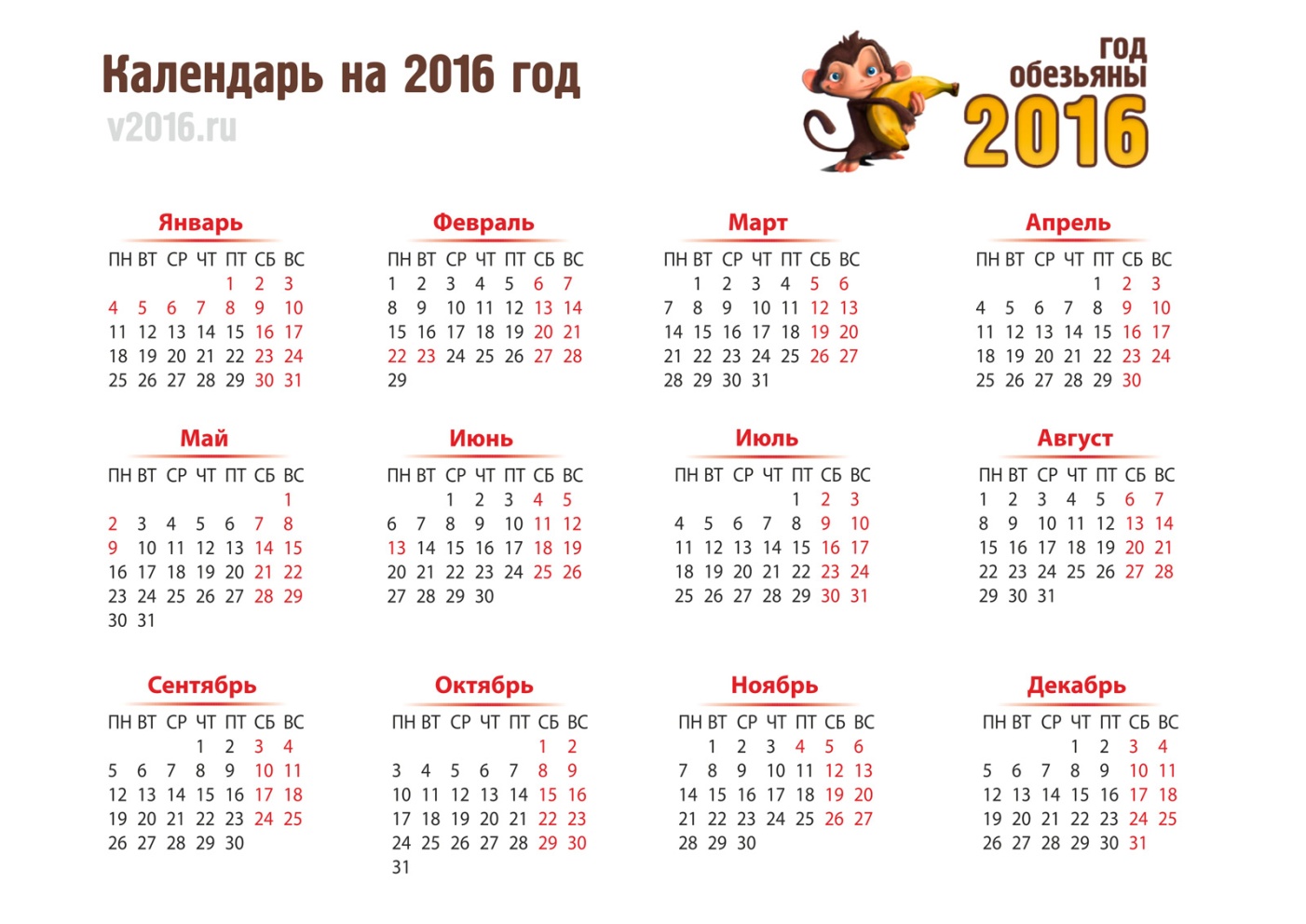 Для заметок:Для заметок:Для заметок:Для заметок:Для заметок:Для заметок:Для заметок:Для заметок:Для заметок: